Lanier Tennis Camp 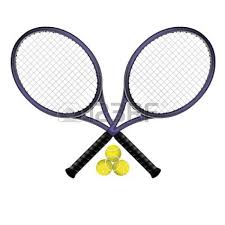 Join us in October for a tennis camp led by Coach Cole and Coach Winston. Whether you are a beginner or more advanced player, come join us for group lessons and drills that will improve your game and get you ready for the Spring Tennis Season. 6th, 7th and 8th graders are welcome.Where: Pumpkin Park (3600 Locke Lane)When: Tuesday and/or Thursday October 1st-24th 4:15-5:35pmTuesday will focus on beginning/intermediateThursday will focus on intermediate/advanceCost: $60 (you can attend 4-8 sessions and tennis camp t-shirt is included)Notes:   No transportation is available to Pumpkin Park, so you are advised to drop students off. It will save a lot of trouble for you if you arrange a carpool with other parents. In case of cancellation due to rain, alternative dates will be provided. Rackets will be available for those who need them.If you have any questions email me at acole4@houstonisd.orgDear Parents and Tennis Players,This tennis camp is designed to build interest in our tennis program by giving beginners an opportunity to play and receive basic instruction while giving more advanced players even more experience and time to develop. Tennis balls will be provided and some rackets will be available but players are encouraged to bring their own tennis rackets as well as water bottles or Gatorade. We will start our practices at 4:15 and end at 5:35 at Pumpkin Park. Please make sure that you are able to pick up your student on time. Because of accidents with students walking along Westheimer, parents are encouraged to pick up and drop off their children at the park and not have their children walk there. If the weather becomes an issue, I will send an email out as well to make sure everyone is informed when practice has been cancelled, or you may call the school around 3:00 to see if the practice has been cancelled and rescheduled. A $60 fee to pay for tennis supplies and t-shirts will be required for participating in this program.  The $60 fee can be paid at the following schoolpay link, please include your t-shirt size: https://www.schoolpay.com/pay/for/LANIER-MS--TENNIS-CAMP-FEES-20192020/ScxbAeiPlease include your email and your child’s email for any announcements Student’s Name _______________________________Parent email__________________________________Student email______________________________________Emergency Contact Phone#_________________________________ Medical Insurance Company____________________________Policy #_____________________________ Group #_________________________Yes/ No           My child will need a racket Roughly Rate Student’s Tennis Ability _______1 			- 			10 (Has never played)                   (Competitive Tourney Player) If you have any questions please email me at: acole4@houstonisd.org.PARENT'S APPROVAL FOR PARTICIPATION IN EXTRACURRICULAR ACTIVITIESAND MEDICAL RELEASE FORMI understand that participation in the sport of tennis may involve some risk of personal injury to participants and l/we agree that the Houston Independent School District's ("HISD") Board of Education and the employees and agents of HISD assume no responsibility or liability for any accident or injury as a result of any aspect of participation on the tennis team/camp. In consideration of the above-named participant's involvement in the sport, as described above, at my special instance and request, I do hereby, for and behalf of myself, my minor child, my heirs, executors, administrators and assigns release and forever discharge the Houston Independent School District, its elected and appointed officials, agents, servants, employees, volunteers and all affiliated persons and entities of and from any and-all Liability for whatever harm, loss, Injury and/or damage that may result from the above-named participant, my child, taking part in the sport of tennis. I, for and on behalf of myself, my minor child, my heirs, executors, administrators and assigns, do further hereby agree to indemnify, defend and hold harmless the Houston Independent School District, their elected and appointed officials, agents, servants and employees, volunteers and all affiliated persons and entities from and against any and all claim including claims of subrogation, losses, damages, causes of action, suits and liability of every kind (including all expenses of litigation, costs and attorneys' fees) for bodily injury, including death at any time resulting therefrom, sustained by any person or persons or on account of damage to property; including-loss of use thereof, arising out of or in consequence of the above-named participant’s taking part in, the sport of tennis, whether such injuries are due to or claimed to be due to the sole or concurrent negligence of the Houston Independent School District, their elected and appointed officials, agents, servants and employees, volunteers and all affiliated persons and entities. INDEMNIFICATlON AND HOLD HARMLESS AGREEMENT With the knowledge of this potential risk of injury, I am giving my son/daughter permission to participate in this club sport and accept full responsibility for this decision. In the event of an injury, 1 hereby grant permission to school officials to contact emergency medical personnel.CONSENT FOR MEDICAL TREATMENT (MINOR CHILD) AS THE PARENT OR LEGAL GUARDIAN OF THE ABOVE-NAMED PARTICIPANT, I HEREBY GIVE CONSENT FOR EMERGENCY MEDICAL CARE PRESCRIBED BY A DULY LICENSED DOCTOR OF MEDICINE OR DOCTOR OF DENTISTRY. THIS CARE MAY BE GIVEN UNDER WHATEVER CONDITIONS ARE NECESSARY TO PRESERVE THE LIFE, LIMB OR WELL BEING OF MY DEPENDENT. 1 understand that medical expenses for injuries will be my sole responsibility. Parent/Guardian Signature: _____________________Date: ______________________ 